关于部分办税服务厅试行全预约办税服务问答一、什么是办税预约服务？办税预约是指纳税人（缴费人）可以通过网站或微信的办税预约服务功能，预约在某个时间段上门办理涉税、社保业务。使用办税预约服务的纳税人，可以在预约时间内上门办理，减少现场排队等候时间，提升办税效率。二、什么叫全预约办税服务？为什么要试行全预约办税？全预约办税服务是指办税服务厅实行全预约服务，纳税人办理各项涉税（费）业务需提前进行预约，并在约定时间内上门办理。未取到预约号的，可选择到其他办税服务厅上门办理。“全预约办税服务厅”采用按时段放号的形式，结合办税服务厅窗口数量、纳税人流量等情况，设置调整每个时段的预约办税数量，充分整合服务资源，引导纳税人分流办税、错峰办税，减少排队等候时间，提高办事效率。感谢广大纳税人的支持和理解，让我们携手努力，共同营造和谐、高效、有序的办税环境！三、实行全预约的办税服务场所有哪些？目前需要提前预约的“全预约办税服务厅”有三个，一思明区局镇海办税服务厅，二是思明区行政中心办税服务厅，三是集美区局办税服务厅。四、预约办税的操作流程是什么？预约办理（收到预约成功短信提示）→现场确认（提供齐全资料确认取号）→等待窗口叫号→窗口办理业务。五、预约办税的方式有哪些？1.微信、微博预约：关注“厦门地税”微信公众号或新浪微博，在下方菜单栏选择“办税服务预约”—选择办税服务厅—选择业务—选择日期及时间—填写经办人及纳税人相关信息—提交预约；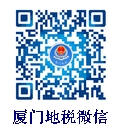 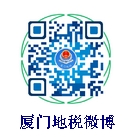 2.网站预约：登陆厦门市地方税务局网站，首页选择“办税大厅等候情况”—选择办税服务厅—选择业务—选择日期及时间段—填写经办人及纳税人相关信息提交预约；3.现场预约：前往办税服务厅办理预约（遇到问题，可请现场工作人员提供辅导）；4.预约各级行政服务中心业务，请使用行政中心系统进行预约。六、预约办税有哪些注意事项？以下规则适用于厦门地税系统的办税服务厅。各级行政服务中心驻点窗口的办税预约，请以各级行政服务中心预约规则为准。1.纳税人（缴费人）可预约办税服务厅五个工作日内的业务。其中，仅“全预约办税服务厅”可预约当天办理。其他办税服务厅只能预约次日起5个工作日内的办税服务。2.“全预约办税服务厅”需事先预约后再上门办理。其他办税服务厅未预约可直接上门排队等候办理。3.同一办理人在同一办税服务厅、同一业务、同一时间段内只能预约一次；4. 一个预约号只办理一名纳税人（缴费人）的业务，办理多名纳税人（缴费人）业务的，请按身份证号码分别预约，以免挤占其他预约人的办理时间；代理人代办单位纳税人业务的，允许一个预约号至多办理5户纳税人，办理5户以上的代理人应先行与办税服务厅预约。5.预约号仅适用在预约时间段内给予优先办理业务，超过预约有效期则视为无效；
　　6.纳税人如果无法按预约时间前往办税服务厅办理业务的，需提前取消预约，否则将被视为过期失约；
　　7.当月累计失约达三次的，该人员将被记录为失信人，当月不得再预约。七、纳税人未事先预约，到全预约办税服务厅能否办理？纳税人未事先预约的，原则上全预约办税服务厅不予受理。如纳税人资料齐全的，且办税服务厅当前时间段仍有剩余预约号的，可现场取剩余号码并等候办理，但预约优先于现场取号；如当前时间段预约号已满，则预约其他时间段号码办理。办税服务厅名称办税服务厅地址联系电话上班时间
（工作日）备注微信公众号思明区局镇海办税服务厅镇海路56-58号镇海大厦三楼2383255上午8:00-12:00，下午15:00-18:00（夏季） 14:30-17:30（冬季）同城通办，需事先预约。思明区行政服务中心办税服务厅前埔东路20号四楼2383255上午9:00-12:00，下午13:00-17:00（全年）同城通办，使用思明区行政中心预约系统进行预约
思明区行政服务中心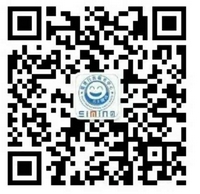 集美区局办税服务厅集美区石鼓路141号1楼6064980上午8:00-12:00，下午15:00-18:00（夏季） 14:30-17:30（冬季）同城通办，需事先预约。